附件2 山东健康通行卡（样式）                 (×)山东健康通行卡姓    名：_____________________证件号码：_____________________住    址：_____________________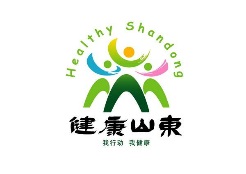 社区（村）或单位名称(盖章)：________________2020年    月     日通行卡与本人证件同时使用，有效期14天